Сизинские вести № 1213.04.2017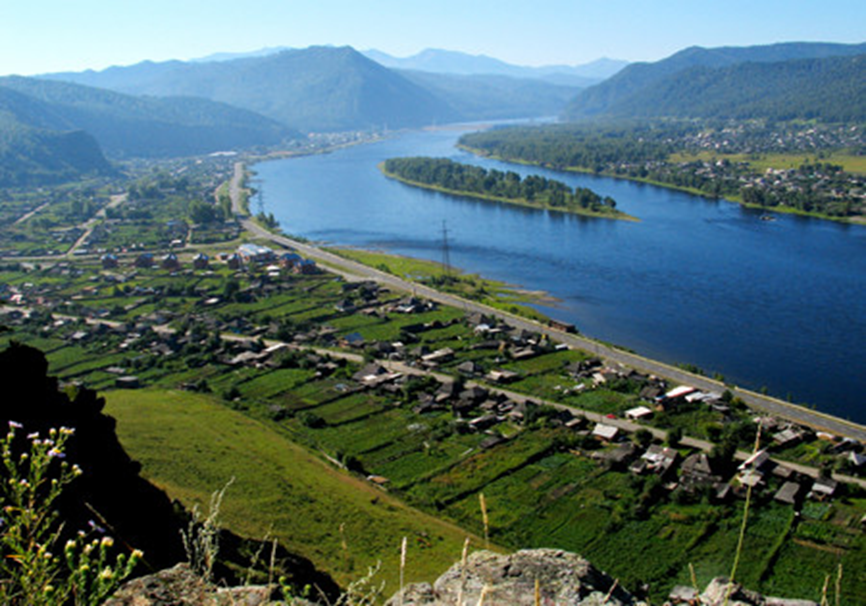 	Газета распространяется бесплатно*Орган издания Муниципальное образование «Сизинский сельсовет»СЕГОДНЯ В НОМЕРЕ:Постановление № 50…………………….……………..……….................стр.2Объявление ……... …………………………………...……...…….…стр.3Сельхозпалы под контроль!…………………………………...…………..стр.4Как потушить костер ……… ……...……………………………….……..стр.5РОССИЙСКАЯ ФЕДЕРАЦИЯАДМИНИСТРАЦИЯ СИЗИНСКОГО СЕЛЬСОВЕТАШУШЕНСКОГО РАЙОНА КРАСНОЯРСКОГО КРАЯ                                          П О С Т А Н О В Л Е Н И Еот 11.04.2017                                    с. Сизая                                       № 50О проведении общего собрания жителей, проживающих на территории МО «Сизинский сельсовет»       На основании Федерального закона от 06.10.2003 № 131 – ФЗ «Об общих принципах организации местного самоуправления в РФ, в соответствии с Уставом Сизинского сельсовета П О С Т А Н О В Л Я Ю:Провести 19.04.2017 в 15 – 00 в здании МБУК «СДК» с. Сизая общее собрание жителей с. Сизая, д. Голубая.Провести 20.04.2017 в 15 – 00 в п. Красный Хутор около магазина «Хуторок» общее собрание жителей п. Красный Хутор.Внести на повестку дня для обсуждения следующие вопросы: А). Выступление начальника ПЧ – 422 «Обеспечение пожарной безопасности в весенне – летний период».В) Об организации выпаса крупнорогатого и  мелкорогатого скота на территории МО «Сизинский сельсовет».Постановление вступает в силу со дня его подписания и подлежит опубликованию в газете «Сизинские вести».Контроль за исполнением настоящего постановления оставляю за собой.Глава Сизинского сельсовета:                                    Т.А. КоробейниковаОбъявление19.04.2017 в 15 – 00 в здании МБУК «СДК» с. Сизая состоится общее собрание жителей с. Сизая, д. Голубая.20.04.2017 в 15-00 в п. Красный Хутор около магазина «Хуторок» состоится собрание жителей п. Красный Хутор.На повестку дня для обсуждения следующие вопросы:1) Выступление начальника ПЧ – 422 «Обеспечение пожарной безопасности в весенне – летний период».2) Организация выпаса крупнорогатого и  мелкорогатого скота на территории МО «Сизинский сельсовет».Убедительная просьба жителей МО «Сизинский сельсовет», особенно тех, у кого есть крупнорогатый и мелкорогатый скот присутствовать на собрании и приять активное участие в обсуждении вопросов. Администрация Сизинского сельсовета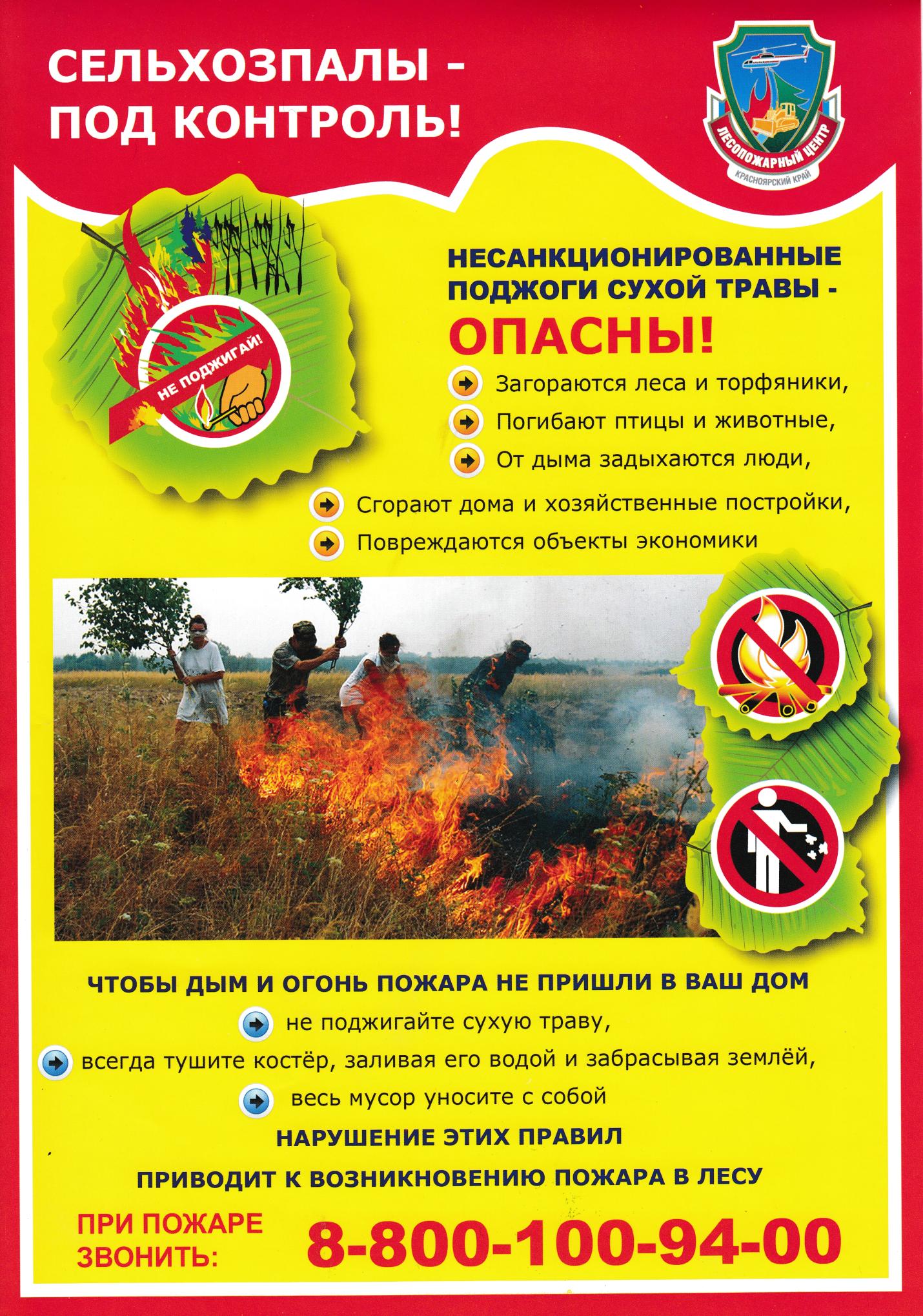 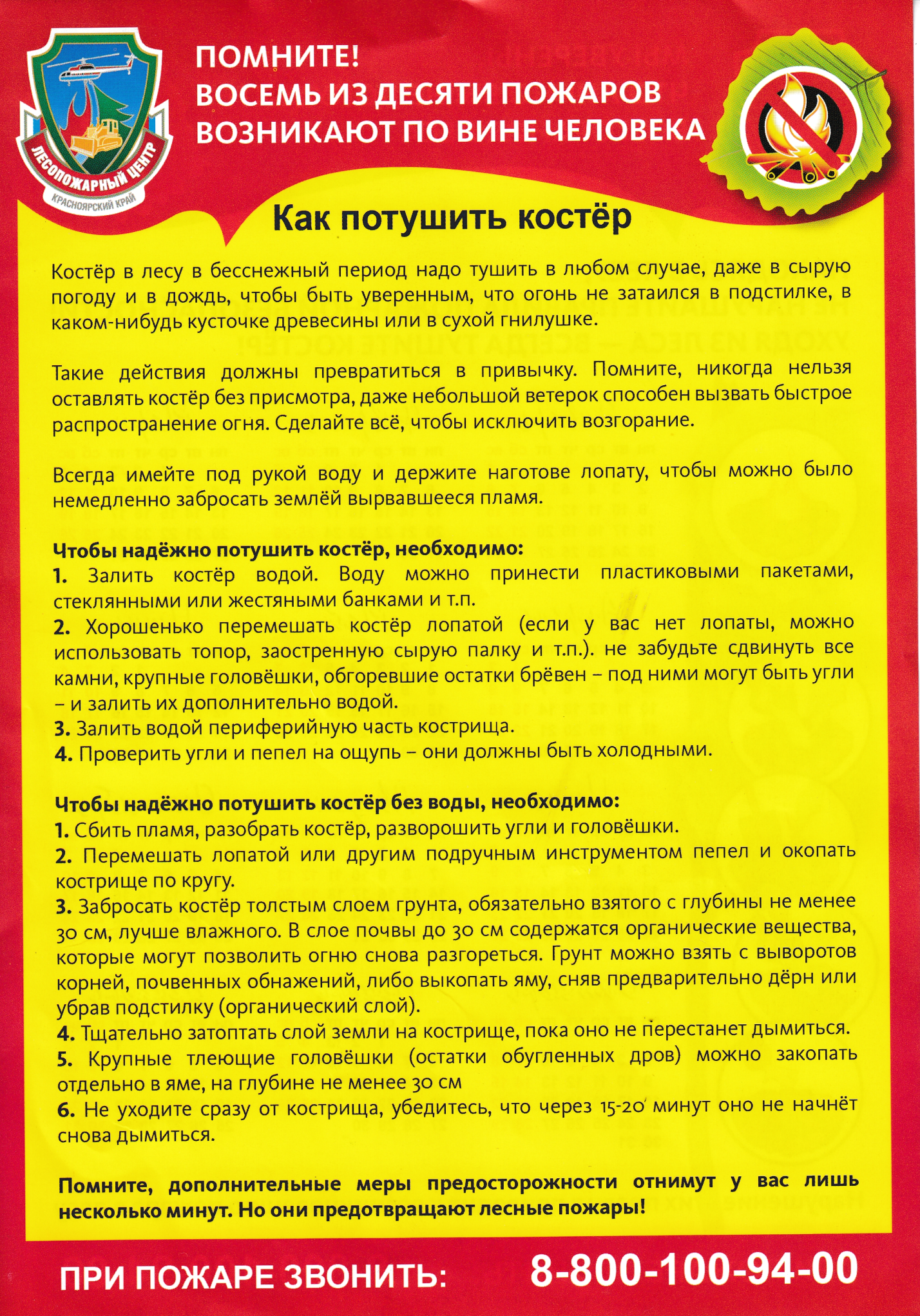 Адрес: 662732,  Красноярский край,               Шушенский р-н, с. Сизая,   ул. Ленина, 86-а                                            Тел. 8(39139)22-6-71, факс: 8(39139) 22-4-31Издание утверждено 3.04.2008 г.  тиражом в 500 экземпляров. Учредитель:                 Администрация            Сизинского сельсовета